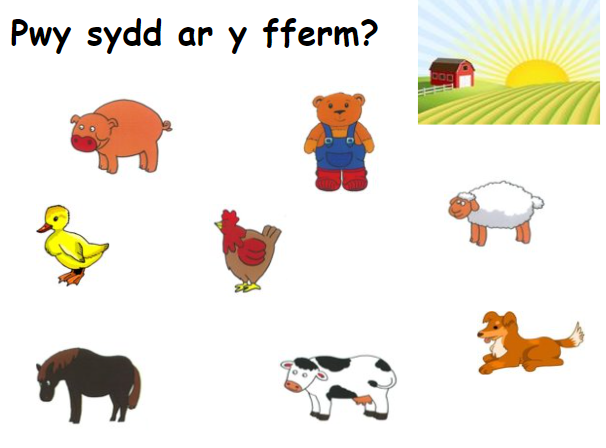 Mae Tedi Twt ar y fferm.Have a go at writing at least 3 of your own. _____________________________________________________________________________________________________________________________________________________________________________________________________________